Publicado en Brasilia el 17/02/2023 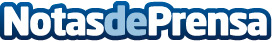 Brasil reafirma su compromiso con la sostenibilidad y vuelve a su antiguo logo para relanzar su imagen internacionalLa "Marca Brasil" se utilizará en acciones de promoción turística y comercial del país sudamericano en el extranjeroDatos de contacto:Rafael Olalla660 639 319Nota de prensa publicada en: https://www.notasdeprensa.es/brasil-reafirma-su-compromiso-con-la Categorias: Internacional Viaje Sociedad Turismo http://www.notasdeprensa.es